Егерме етенсе   сакырылышы                               Двадцать седьмое заседение                              Тугызынсы  ултырышы	девятое заседение         КАРАР                                                                   РЕШЕНИЕ   27 апрель   2016 й .                        №81                          27 апреля 2016г.	              Об утверждении Положения о представлении                                               депутатами Совета сельского поселения Кушнаренковский сельсовет муниципального района Кушнаренковский район  Республики Башкортостан сведений о доходах, расходах, об имуществе и обязательствах имущественного характера          В целях реализации положений статьи 12.1 Федерального закона             от 25 декабря 2008 года № 273-ФЗ «О противодействии коррупции»                   и в соответствии со статьей 12.2 Закона Республики Башкортостан от 18 марта 2005 года № 162-з «О местном самоуправлении в Республике Башкортостан», на основании письма Администрации Главы Республики Башкортостан № 1-1-532-А от 07.04.2016 г.,  Совет сельского поселения Кушнаренковский  сельсовет муниципального района Кушнаренковский район Республики Башкортостан решил:1. Утвердить Положение о представлении депутатами Совета сельского поселения Кушнаренковский _сельсовет муниципального района Кушнаренковский район Республики Башкортостан сведений о доходах, расходах, об имуществе  и обязательствах имущественного характера согласно приложению № 1  к настоящему Решению.2. Создать Комиссию по контролю за достоверностью сведений                 о доходах, расходах, об имуществе и обязательствах имущественного характера, представляемых депутатами Совета сельского поселения Кушнаренковский сельсовет муниципального района Кушнаренковский район Республики Башкортостан, а также по урегулированию конфликта интересов в составе согласно приложению № 2 к настоящему Решению.3. Опубликовать настоящее Решение на официальном сайте администрации сельского поселения Кушнаренковский  сельсовет  муниципального района Кушнаренковский район Республики Башкортостан.4. Контроль за выполнением настоящего Решения возложить на Комиссию  по соблюдению регламента Совета ,статуса и этики депутата.       Глава сельского поселения                              Р.Г.Исламов                                                                                                   Приложение № 1               к решению Совета СПКушнаренковский сельсовет МР Кушнаренковский район Республики Башкортостан№81  от 27апреля2016 г.Положение о представлении депутатами Совета сельского поселения   Кушнаренковский сельсовет муниципального района              
Кушнаренковский район Республики Башкортостан сведений о доходах, расходах, об имуществе и обязательствах  имущественного характера1. Настоящим Положением определяется порядок представления депутатами Совета сельского поселения Кушнаренковский сельсовет муниципального района Кушнаренковский район Республики Башкортостан (далее – Депутаты), сведений о полученных ими доходах, об имуществе, принадлежащем им на праве собственности, и об их обязательствах имущественного характера, сведений о доходах супруги (супруга)   и несовершеннолетних детей, об имуществе, принадлежащем им на праве собственности, и об их обязательствах имущественного характера (далее - сведения о доходах), а также сведений о своих расходах, о расходах своих супруги (супруга) и несовершеннолетних детей по каждой сделке по приобретению земельного участка, другого объекта недвижимости, транспортного средства, ценных бумаг, акций (долей участия, паев в уставных (складочных) капиталах организаций), совершенной им, его супругой (супругом) и (или) несовершеннолетними детьми     в течение календарного года, предшествующего году представления сведений 
(далее – отчетный период), если общая сумма таких сделок превышает общий доход данного лица и его супруги (супруга) за три последних года, предшествующих отчетному периоду, и об источниках получения средств, за счёт которых совершены эти сделки (далее - сведения о расходах).2. Сведения о доходах и расходах представляются Депутатами ежегодно     по форме справки, утвержденной Указом Президента Российской Федерации    от 23 июня 2014 года № 460, не позднее 30 апреля года, следующего за отчётным.3. Депутат представляет ежегодно:а) сведения о своих доходах, полученных за отчетный период (с 1 января      по 31 декабря) от всех источников (включая денежное содержание, пенсии, пособия, иные выплаты), а также сведения об имуществе, принадлежащем ему на праве собственности, и о своих обязательствах имущественного характера по состоянию на конец отчетного периода;б) сведения о доходах супруги (супруга) и несовершеннолетних детей, полученных за отчетный период (с 1 января по 31 декабря) от всех источников (включая заработную плату, пенсии, пособия, иные выплаты), а также сведения       об имуществе, принадлежащем им на праве собственности, и об их обязательствах имущественного характера по состоянию на конец отчетного периода;в) сведения о своих расходах, о расходах своих супруги (супруга)                      и несовершеннолетних детей по каждой сделке по приобретению земельного участка, другого объекта недвижимости, транспортного средства, ценных бумаг, акций (долей участия, паев в уставных (складочных) капиталах организаций), совершенной им, его супругой (супругом) и (или) несовершеннолетними детьми       в отчетном периоде, если общая сумма таких сделок превышает общий доход данного лица и его супруги (супруга) за три последних года, предшествующих отчетному периоду, и об источниках получения средств, за счет которых совершены эти сделки.4. Сведения о доходах и расходах представляются в Комиссию по контролю  за достоверностью сведений о доходах, расходах, об имуществе и обязательствах имущественного характера, представляемых депутатами Совета сельского поселения Кушнаренковский сельсовет муниципального района Кушнаренковский район Республики Башкортостан, а также по урегулированию конфликта интересов (далее - Комиссия). 5. Организационно-техническое и документационное обеспечение деятельности Комиссии осуществляются администрацией сельского поселения Кушнаренковский  сельсовет  муниципального района Кушнаренковский район Республики Башкортостан.6. В случае, если Депутат обнаружил, что в представленных им в Комиссию сведениях о доходах и расходах не отражены или не полностью отражены какие-либо сведения, либо имеются ошибки, Депутат вправе представить уточненные сведения в порядке, установленном настоящим Положением.Депутат может представить уточненные сведения в течение одного месяца после окончания срока, указанного в пункте 2 настоящего Положения.7. В случае непредставления по объективным причинам Депутатом сведений   о доходах и расходах супруги (супруга) и несовершеннолетних детей данный факт подлежит рассмотрению на заседании Комиссии.8. Сведения о доходах и расходах, представляемые в соответствии                     с настоящим Положением, являются сведениями конфиденциального характера, если федеральным законом они не отнесены к сведениям, составляющим государственную тайну.9. Управляющий делами администрации сельского поселения  Кушнаренковский сельсовет муниципального района Кушнаренковский район  Республики Башкортостан, члены Комиссии, в должностные обязанности которых входит работа со сведениями о доходах и расходах, виновные в их разглашении или использовании в целях, не предусмотренных законодательством Российской Федерации, несут ответственность в соответствии с законодательством Российской Федерации.10. В случае непредставления, либо представления заведомо недостоверных или неполных сведений о доходах и расходах Депутат несёт ответственность  в соответствии с действующим законодательством.                                                                                                                 Приложение № 2                  к решению Совета СП Кушнаренковский  сельсовет МР Кушнаренковский район Республики Башкортостан№ 81  от  27 апреля 2016 г.СОСТАВКомиссии по контролю за достоверностью сведений о доходах, расходах, об имуществе и обязательствах имущественного характера, представляемых депутатами Совета сельского поселения Кушнаренковский сельсовет муниципального района Кушнаренковский район Республики Башкортостан, а также по урегулированию конфликта интересовБашkортостан  РеспубликаҺыКушнаренко районы муниципаль районынынКушнаренко ауыл советы ауыл билӘмӘҺе советы452230, Кушнаренко ауылы, Островский урамы, 23Тел. 5-73-36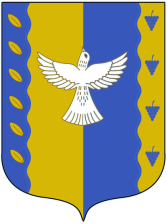 Республика  Башкортостансовет сельского поселения Кушнаренковский  сельсовет  муниципального  района Кушнаренковский район 452230, село Кушнаренково, ул. Островского, 23Тел. 5-73-36   Председатель Комиссии- Заместитель главы   сельского поселения Кушнаренковскийсельсовет муниципального района Кушнаренковский район Республики Башкортостан Салахутдинов И.Р.Секретарь Комиссии- управляющий делами администрации сельского поселения Кушнаренковский  сельсовет муниципального района    Кушнаренковский район Республики Башкортостан Фазлыева З.А.Члены Комиссии-депутат Совета сельского поселения Кушнаренковский сельсовет муниципального района Кушнаренковский район Республики Башкортостан  Гильманов А.Ф.